MFL Overview KS2 – KS4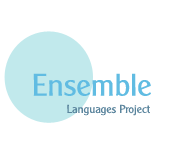 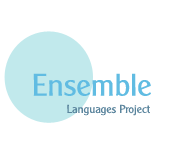 KS2KS3KS4KEY MESSAGES1)SUBSTANTIAL PROGRESS    IN ONE LANGUAGE 2)Practical communication in   familiar contexts or as part of    normal routine e.g. classroom    language3)Lay the foundations for studying a     language at KS34) Enable pupils to  understand and     communicate ideas, facts and     feelings in speech and writing,     focused on familiar and routine     matters, using their  knowledge of     phonology, grammatical structures     and vocabulary1)Developing the  breadth and     depth of pupils’ skills in listening,     speaking, reading and writing2) Securing a sound foundation    of core vocabulary and     grammar3) Moving beyond communication    for learners’ immediate needs4)Increasing accuracy, spontaneity     and fluency5) Developing and justifying points   of view in speaking and writing6)Developing accuracy of spelling,   pronunciation and grammar1)Increasing the breadth and    depth of understanding2)Demonstrating  and using    different time-frames3)Demonstrating understanding   of language spoken at near   native-speaker speed4)Understanding and using   more abstract vocabulary and   more complex structures5)Responding to unexpected   comments, ideas etc.6)Talking at greater length7)Using rephrasing and repair-   strategies to maintain    communication.8)Inferring, deducing, evaluating   and concluding meaning9)Demonstrating understanding   of literary texts.Listening1)Listen attentively and     demonstrate understanding by   responding appropriately and   joining in 2)Understanding facts, ideas,    thoughts, feelings3)Explore sounds of patterns and    sounds of language through    poems, rhymes, songs 4)Develop link between sound,     spelling and meaning1) Listen to a variety of different      texts to obtain information      and respond appropriately2)Transcribe words and short     sentences they hear with     increasing accuracy3)Understand references to    different time-frames1)Listen to and understand  clearly    articulated speech at near    normal speed2)Broaden vocabulary and    understand extended language   in a wider range of contexts.3)Foundation Level:    Understanding a clear standard   of  speech across a range of    familiar contexts4)Foundation/Higher Level:   Understanding general details,   specific details, ideas in texts of   varying lengths with different     time references5)Higher Level:  Deduce meaning from texts of    different lengths, including   some more complex language   and abstract material. 6)Show understanding of texts    which deal with cultural or    contemporary issues.7)Understanding more extended    authentic and adapted texts    answering questions, extracting    information, evaluating and    drawing conclusionsSpeaking1)Express  facts, ideas, thoughts     and feelings on familiar or    routine matters2) Achieve accurate pronunciation    and intonation in the context of     familiar vocabulary    Reading aloud - see sound-    spelling link above3) Practical Communication: Ask     questions, respond to others in     routine or familiar situations.     Discussing (opinions)  Asking for     clarification or help.4) Present ideas and information to    an audience (describing people,    things, actions and ideas)5) Develop fluency, accuracy and    spontaneity 1)Use of different time-frames2)Initiate and develop  conversations , coping with  unfamiliar language, using  informal and formal modes of  address3) Speaking  coherently and        confidently with increasingly   accurate  pronunciation and   intonation1)Communicate information and   ideas to native speakers in    speech 2)Increasing level of accuracy,     fluency and spontaneity3) Use accurate pronunciation     and intonation understandable    to a native speaker2)Foundation Level:     Communicating and interacting     successfully  across a range of     specified contexts, taking part     in short  conversations, asking     and answering questions3) Foundation/Higher:     Narrating events – increased    level of complexity, reference    to different time-frames4) Higher Level:     Speak spontaneously,     responding to unexpected     ideas etc. 5) Using rephrasing and repair-     strategies to main the flow of      communication6) Using more complex structures7 )More extended speech8) Justifying points of view Reading1)Understanding words and simple     texts (information, ideas,     feelings etc)2) Develop knowledge of sound-     spelling link – see listening     above- reading aloud3)Appreciating a range of texts    including literature1)Read an increasing range of     authentic and adapted texts,     understanding purpose, main     ideas and details2)Provide an accurate translation    of short  texts/extracts3) Read literary texts (stories,     songs, poems, letters) in the     language to stimulate ideas,     develop understanding of     language and culture 1)Foundation: Understand    general and specific details    within texts in familiar language   across a range familiar contexts2) Foundation/Higher Level:      Understand texts of varying     lengths, including different     time-frames involving some     more complex language3)Translate a short passage from    the assessed language into    English4)Higher Level:   Demonstrate understanding by    scanning for particular      information, summarizing and    organising relevant material,   drawing  inferences from the    context and recognising implicit    meaning where appropriateWriting1)Writing words and phrases from   memory2)Using knowledge  of language-    patterns and structure to     produce  sentences3)Describe people, places, things &   actions4)Producing a variety of texts    for different audiences and    purposes5)Using knowledge of grammar and    structure to increase accuracy    and extend the range of language 1)Write texts using an     increasingly wide range of     grammar and vocabulary,     making reference to more than    one time-frame2)Write creatively to express    opinions and ideas3)Translate short written text    accurately into the FL.1)Foundation Level:   Write short texts in familiar    contexts, using simple    sentences and familiar language   accurately to convey meaning    and exchange information2)Foundation/Higher Level:   Write more extended texts    involving more complex    language, referring to different    time-frames3)Higher Level:   Demonstrate a more complex,    extended  and independent use   of language, varying both    register and style to suit both    purpose and audience.4)Manipulate language including  some more complex structures  to produce original language   which is increasingly accurate.5)Translate with increasing     accuracy texts into the FL,    demonstrating knowledge of    grammar.Grammar1)Gender of nouns, high frequency     verbs, basic grammatical        structures: How to apply them and    use them to  create new sentences.    Adapting sentences to create new    meaning.1)High-frequency verbs including   the past-tense, knowledge of   key irregular verbs, formation    and endings of all parts of   the verb, recognizing and    applying verb patterns, how to   form the future-tense 2) Use of prepositions – impact on   definite/indefinite article   Use of different connectives    Basic rules relating to    word-order (particularly applies    to German)3)Pronouns - subject/object4)Basic rules –adjective endings.5)Basic examples of the relative    pronoun1)Conditional and past    Conditional tenses   Some basic uses of the    subjunctive mood and the    passive- hypothesis   Good working knowledge of   different verb patterns as well   as a wide range of irregular    verbs.   High-frequency prepositional   verbs2) Producing more complex    sentences -  forming     subordinate clauses.     ‘If’ sentences to express    hypothesis3)Indirect object pronouns4)A range of more complex    connectives eg. so that, on    condition that5) More complex relative   pronouns e.g. ‘whose’Intercultural and the wider perspective1)Liberating pupils from insularity,      an opening to other cultures.      Language learning should foster     pupils’ curiosity and deepen their     understanding of the world.1)Stimulate curiosity about other    cultures2)Developing new ways of    thinking1)Using the FL to make links with   other areas of the curriculum,    to deepen knowledge and    enable bi-lingual learning    where language may become a      medium for constructing and    applying knowledge in that    subject.Language-Learning1)How to derive the meaning of new    words in familiar contexts including   using a dictionary2)Develop interest and skills for     future language-learning.3)Provide the foundation for learning     further languages.1)Laying the foundations for KS4 –   GCSE.1)Develop language skills for    both immediate use as well as    for future study and working    internationally